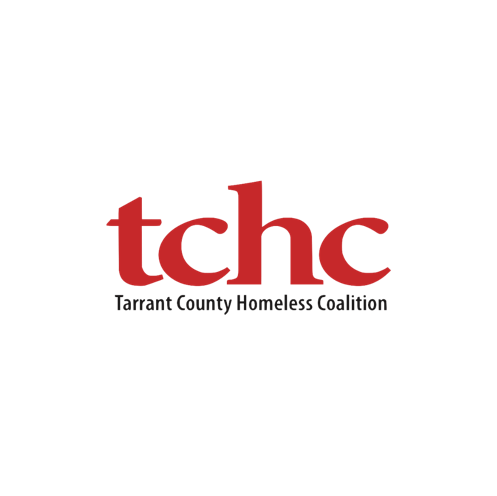 The Homeless CoalitionAnnual Partnership Opportunities$10,000 – Annual ChampionYear-round name and logo promotion on TCHC website Select promotion via TCHC social media campaignsAnnual membership with all member benefitsSelect marketing on TCHC special event promotional materialPromotional Opportunity (Logo) in select TCHC newslettersReserved table for ten (10) at Bubbles & Bras eventOne (1) foursome plus signage at Mulligans for the Homeless Golf TournamentRecognition as TCHC Annual Champion at annual CEO BreakfastRecognition as TCHC Annual Champion at annual State of the Homeless AddressesCEO Roundtable discussion with TCHC Executive DirectorPrivate meeting with TCHC Executive Director$7,500 – Annual PartnerYear-round name promotion on the TCHC websiteSelect promotion via TCHC social media campaignsAnnual membership with all member benefitsSelect marketing on TCHC special event promotional materialPromotional opportunity (Name) in select TCHC newslettersReserved seating for eight (8) at Bubbles & Bras eventOne (1) foursome at Mulligans for the Homeless golf tournamentRecognition as TCHC Annual Partner at annual CEO BreakfastRecognition as TCHC Annual Partner at State of the Homeless AddressesCEO Roundtable discussion with TCHC Executive Director$5,000 – Annual SupporterYear-round name promotion on TCHC website Select promotion via TCHC social media campaignsAnnual membership with all member benefitsReserved seating for six (6) to Bubbles & Bras eventOne (1) foursome at Mulligans for the Homeless golf tournament Recognition as TCHC Annual Supporter at annual CEO BreakfastRecognition as TCHC Annual Supporter at State of the Homeless AddressesCEO Roundtable discussion with TCHC Executive Director